Муниципальное бюджетное дошкольное образовательное учреждение 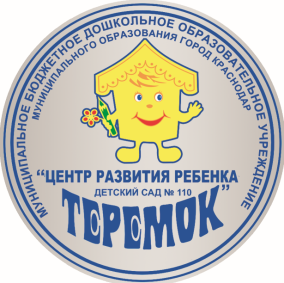 муниципального образования город Краснодар«Центр развития ребенка - детский сад №110 «Теремок»Консультация для родителей:«Как подготовить ребенка к приходу в детский сад»Педагог-психолог: Юханова О.И.Дата: 12.09.2019гКраснодар 2019КАК НАДОготовить родителям ребёнка к поступлению в детский садПрежде всего, Вы сами должны быть психологически готовы к расставанию. Успокойтесь и не нервничайте – любое Ваше внутреннее состояние сразу передается ребенку. В Ваших силах сделать так, что бы малыш преодолел адаптационный период без особых нервных затрат.    Заранее узнать у врача, какой тип адаптации возможен у ребёнка по прогностическим критериям, и своевременно принять все меры при неудовлетворительном прогнозе.Заранее узнать все новые моменты в режиме дня в детском саду и их ввести в режим дня для ребёнка дома.     Как можно раньше познакомить малыша с детьми в детском саду и   воспитателями  группы, куда он в скором времени пойдёт.Настроить малыша как можно положительнее к его поступлению в детский сад. Учить ребёнка дома всем необходимым навыкам самообслуживания. Сводите малыша на экскурсию в детский сад, покажите игровую площадку. Обращайте внимание малыша на красоту территории детского сада. Акцентируйте внимание ребенка на том, что скоро он сможет здесь
гулять и играть вместе со всеми детьми и воспитателем. Тогда это место уже не будет казаться ребенку чужим. Приучать ребёнка к общению с посторонними взрослыми и сверстниками. Научить малыша знакомиться с другими детьми, называть их по имени, просить, а не отнимать игрушки; предлагать свои игрушки, свою помощь другим детям. Не угрожать ребёнку детским садом как наказанием за детские грехи, а также за непослушание. Фраза типа: «Не балуйся, а то  отправляю в садик!» поселит страх в душе ребенка.  Не обещать ребенку вознаграждения за посещения сада. Дайте ему сразу понять: впереди обычная жизнь, в ней будут друзья, интересные люди, и надо в эту жизнь включаться.Настроить малыша как можно положительнее к его поступлению в детский сад. Но не идеализируйте детский сад, иначе он просто не оправдает надежд вашего малыша.Каждый день оставляйте время на беседы с ребенком о том, что такое детский сад, зачем он нужен и почему мама хочет его туда повести (там интересно, там другие дети играют и гуляют, маме надо заняться делами семьи).С гордостью рассказывайте своим знакомым в присутствии малыша, что он уже подрос и готовится ходить в детский сад.Поддерживайте отношения с воспитателем и другими родителями. Интересуйтесь, с кем ваш малыш дружит, приветствуйте и поощряйте дружбу сына или дочери. Участвуйте в жизни малыша, радуйтесь его успехам и творчеству, Это хороший фундамент прочных детско-родительских взаимоотношений.Конфликтные ситуации, недоразумения с воспитателями решайте без агрессии и не в присутствии ребенка. Не критикуйте детский сад, не возмущайтесь недостатками работы дошкольного учреждения при ребенке.    Не нервничать и не показывать свою тревогу накануне поступления в   детский сад. Все время подтверждать ребёнку, что он для Вас, как и прежде, дорог и любим.Помните, что с началом посещения детского сада ребенок на время лишается физического контакта с матерью. Маленьким детям важно, чтобы их продолжали брать на руки, обнимали, укладывали спать. Поэтому старайтесь уделять больше внимания ребенку дома.КАК НЕ НАДОвести себя родителям с ребёнком, когда он начал посещать детский сад:«Наказывать» ребёнка детским садом и поздно забирать домой.Мешать его контактам с детьми в группе.Все время обсуждать в присутствии ребенка проблемы, связанные с детским садом. Вам кажется, что сын или дочь еще очень маленькие и не понимают взрослых разговоров. Но дети на тонком душевном уровне чувствуют обеспокоенность мамы, и это еще больше усиливает детскую тревогу.Не уменьшать, а увеличивать нагрузку на нервную систему. Водить ребёнка в многолюдные и шумные места. Конфликтовать с ним дома. Наказывать за детские капризы.В выходные дни резко изменять режим ребёнкаПугаться, теряться плаксивости ребенка, ведь дома он охотно соглашался идти в детский сад. Надо помнить, что плаксивость – нормальное состояние дошкольника в период адаптации к детскому саду. При терпеливом отношении взрослых она может пройти сама собой.Пребывать в состоянии обеспокоенности, тревожности.Обвинять и наказывать ребенка за слезы. Это не выход из ситуации. От взрослых требуются только терпение и помощь.Планировать важные дела, выходить на работу, в первое время, когда ребенок только начинает ходить в детский сад. Родители должны знать, что сын или дочь могут привыкать к садику 2–3 месяца.Понижать внимание к ребенку. Рекомендуется, наоборот, как можно больше времени проводить с ребенком в этот период его жизни. Этим мама показывает, что нечего бояться, потому что она все так же рядом.К моменту поступления в детский сад ребенку необходимо уметь:самостоятельно садится на стул;самостоятельно пить из чашки;пользоваться ложкой;-активно участвовать в одевании и умывании - садиться на горшок.Требования к ребёнку должны быть последовательны и доступны. Тон, которым сообщается требование, выбирайте дружественно-разъяснительный, а не повелительный.Планируйте свое время так, чтобы в первые 2-4 недели посещения ребёнком детского сада у вас была возможность не оставлять его на целый день. Желательно укладывать ребенка спать пораньше, побыть с ним подольше перед сном, поговорить о садике. Можно с вечера условиться, какие игрушки он возьмет с собой в детский сад, вместе решить, какую одежду он наденет утром.В период адаптации важно предупреждать возможность утомления или перевозбуждения, необходимо поддерживать уравновешенное поведение детей. Будьте спокойными, терпеливыми, внимательными и заботливыми. Радуйтесь при встрече с ребёнком, говорите приветливые фразы: я по тебе соскучилась; мне хорошо с тобой. Обнимайте ребёнка как можно чаще.Условия уверенности и спокойствия ребёнка - это систематичность, ритмичность и повторяемость его жизни, т. е. четкое соблюдение режима.ЧТО ДЕЛАТЬ ЕСЛИ...ребёнок плачет при расставании с родителямиБудьте спокойны, не проявляйте перед ребёнком своего беспокойства.Дайте ребёнку с собой любимую игрушку, или какой-то домашний предмет.Придумайте и отрепетируйте несколько способов прощания    ( например, воздушный   поцелуй, поглаживание по спинке и др.)Будьте внимательны к ребёнку, когда забираете его из детского сада.После детского сада обязательно погуляйте с ребёнком на улице.Демонстрируйте ребёнку свою любовь и заботу.Будьте терпеливы.ребёнок не хочет идти спатьЗамечайте первые признаки переутомления (капризничает, трет глаза, зевает).Переключайте ребёнка на спокойные игры.Во время ночного туалета дайте возможность поиграть с водой.Оставайтесь спокойными, не впадайте в ярость из-за непослушания ребёнка.Погладьте ребёнка перед сном , сделайте ему слабенький массаж.Спойте ребёнку песенку.Пообщайтесь с ребёнком, поговорите с ним, почитайте книгу.ребёнок не хочет убирать за собой игрушкиТвердо решите для себя, необходимо ли это.Будьте примером для ребёнка, убирайте за собой свои вещи.Убирайте игрушки вместе.Убирая игрушки, разговаривайте с ним, объясняя ему смысл происходящего.Формулируйте просьбу убрать игрушки доброжелательно. Не приказывайте.Сделайте уборку игрушек ритуалом перед укладыванием спатьУчитывайте возраст и возможности ребёнка.Гораздо труднее и дольше адаптируются дети:• являющиеся единственными в семье;• чрезмерно опекаемые родителями или бабушками;• привыкшие к тому, что их капризам потакают;• пользующиеся исключительным вниманием взрослых;• не имеющие элементарных навыков самообслуживания;• неуверенные в себе;• страдающие ночными страхами;• эмоционально неустойчивые;• пережившие психологическую травму;• с ярко выраженными дефектами (в более старшем возрасте);• чьи родители слишком сильно переживают за ребенка в связи с необходимостью отдать его в детский сад.Спасибо за сотрудничество!